УПРАВЛЕНИЕ ФИНАНСОВ ЛИПЕЦКОЙ ОБЛАСТИ                        П Р И К А З                                                                      г. Липецк   от  20.08.2018 г.                                                                                  №168     	На основании пункта 2 статьи 20 Бюджетного кодекса Российской ФедерацииПРИКАЗЫВАЮ:       1. Внести изменения в состав кодов классификации доходов областного бюджета, закрепленных за главным администратором доходов областного бюджета 028 «Управление финансов Липецкой области» согласно Перечню главных администраторов доходов областного  бюджета - органов государственной власти области, государственных органов области, исполнительных органов государственной власти на 2018 год и на плановый период 2019 и 2020 годов, утвержденного Законом Липецкой области от 18 декабря 2017 года № 130-ОЗ «Об областном бюджете на 2018 год и на плановый период 2019 и 2020 годов», дополнив его следующим кодом бюджетной классификации Российской Федерации:       «028 2 02 15213 02 0000 151 Дотации бюджетам субъектов Российской Федерации в целях стимулирования роста налогового потенциала по налогу на прибыль организаций».2. Отделу бюджетного планирования и межбюджетных отношений (Мезенина Е.А.) обеспечить публикацию настоящего приказа в газете «Липецкая газета» и (или) на Официальном интернет - портале правовой информации (www.pravo.gov.ru), в сети Интернет на официальном сайте администрации Липецкой области и интернет - портале бюджетной системы Липецкой области.Заместитель главы администрации области-начальник управления финансов					В.М. ЩеглеватыхВносит:Начальник отдела бюджетного планирования и межбюджетных отношенийДата:______________________			    	Е.А. МезенинаСогласовано:Первый заместитель начальникауправления финансов Дата:_____________________				Л.В.  БурловаСотрудник правового управленияадминистрации областиДата:______________________				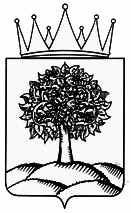 Об    изменении    кодов    бюджетнойклассификации, закрепленных за главными администраторами доходов областного бюджета – органами государственной власти области, государственными органами области, исполнительными органами государственной власти на 2018 год и на плановый период 2019 и 2020 годов